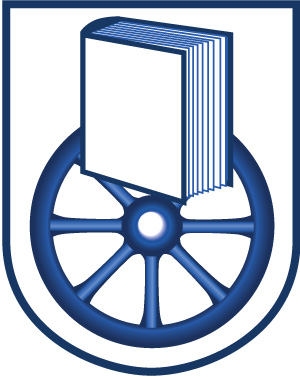 Line Manager:  Business Manager Main Purpose/Tasks Receptionist/Administration Provide an efficient administrative and reception service to support the smooth operation of the school under the direction of the Headteacher/Business Manager.  Key duties and responsibilities Provide an efficient and professional reception service to aid the smooth running of the school.  Answer enquiries received in person/by telephone/via emails in a timely way. Undertake a range of administrative tasks to support the efficient operation of the school as directed.Be responsible for Attendance duties, to include but not limited to – checking for registers each day and first day calling each day by 9.15am. To produce percentage attendance reports for SLT on Friday of each week. To produce registration lists each day from SIMS, for emergency evacuation purposes. Reconciliation of the cash till on Wednesday’s and Friday’s each week. Prepare reconciliation for checking by the Business Manager and cash for banking. Maintain accurate and up to date pupil data/records on SIMS.  Assist with all administrative tasks associated with Admissions and maintain pupil admissions register.To assist with the creation and maintenance of accurate pupil records and school roll information on SIMS including the administration and inputting of new pupil data for one Year R class each year by 31st August.   Maintain a comprehensive and up to date pupil filing system, ensuring all statutory information is received.   To support the Headteacher in preparing for open evenings / new parents meetings.  Attend to all pupil Welfare issues in accordance with the schools procedures.   Record and post all outgoing mail, receive and distribute incoming mail. Maintain H&S records and ensure the correct procedures are followed for reporting incidents or accidents. Provide general reprographic duties, to include, photocopier maintenance, stock, servicing and stationery. Assist with the organisation of school trips ensuring all records and permission slips are available. Be responsible for uniform sales and stocks, ensuring appropriate levels of stock are maintained. Be responsible for stationery/medical stocks, ensuring appropriate levels of stock are maintained. Ensure monies received are recorded in accordance with the school’s procedures and liaise with parents on a regular basis regarding outstanding monies.   Ensure all cash/cheques are stored in the school safe and banked in accordance with the schools policy. Maintain the office, reception and medical room areas in a clean and tidy fashion, including care for plants/flowers. Staff Development/Support Be willing to attend training courses as deemed suitable. Training to normally take place during directed hours, which may include time on designated INSET days. Take an active role in their appraisal to support teaching, learning and career progression.Whole School Positively promote and enhance the profile of the school to all visitors and external agencies whenever possible. Treat information relating to all school matters as strictly confidential at all times and adhere to GDPR Protocols.Know and follow all the schools polices, especially around safeguarding. Play a role in formulating and reviewing the Strategic Document.Report any concerns regarding safeguarding to a DSL, ensuring the safety and wellbeing of all children. Any other duties that may reasonably be required by the Senior Leadership Team or Governors commensurate to the level of the post. Take an active role in their appraisal to support teaching, learning and career progression.At all times follow school’s non-negotiable expectations. Name:                                       Signed:                                                                       Date:  